Выставка поделок из природного материала«Осенняя феерия» в старшей группе  «Знайки».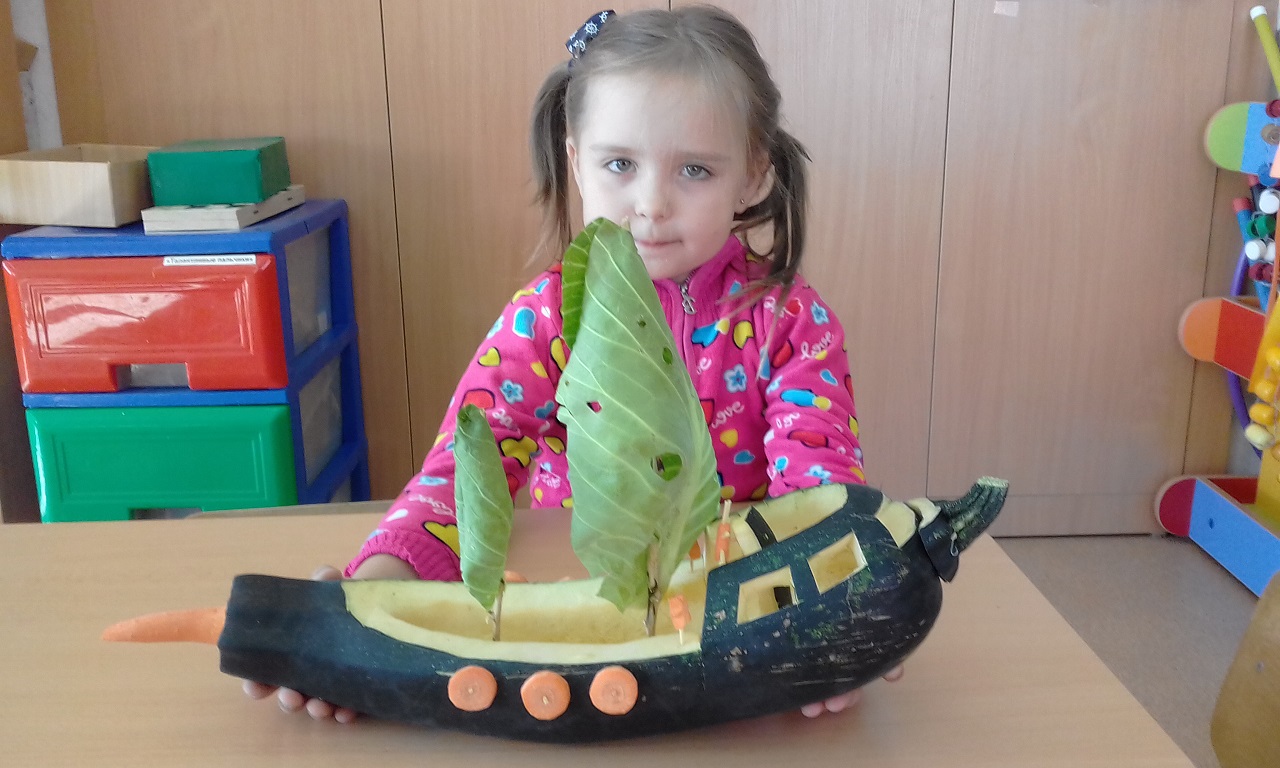 «Кораблик» Шалыгина Лилия.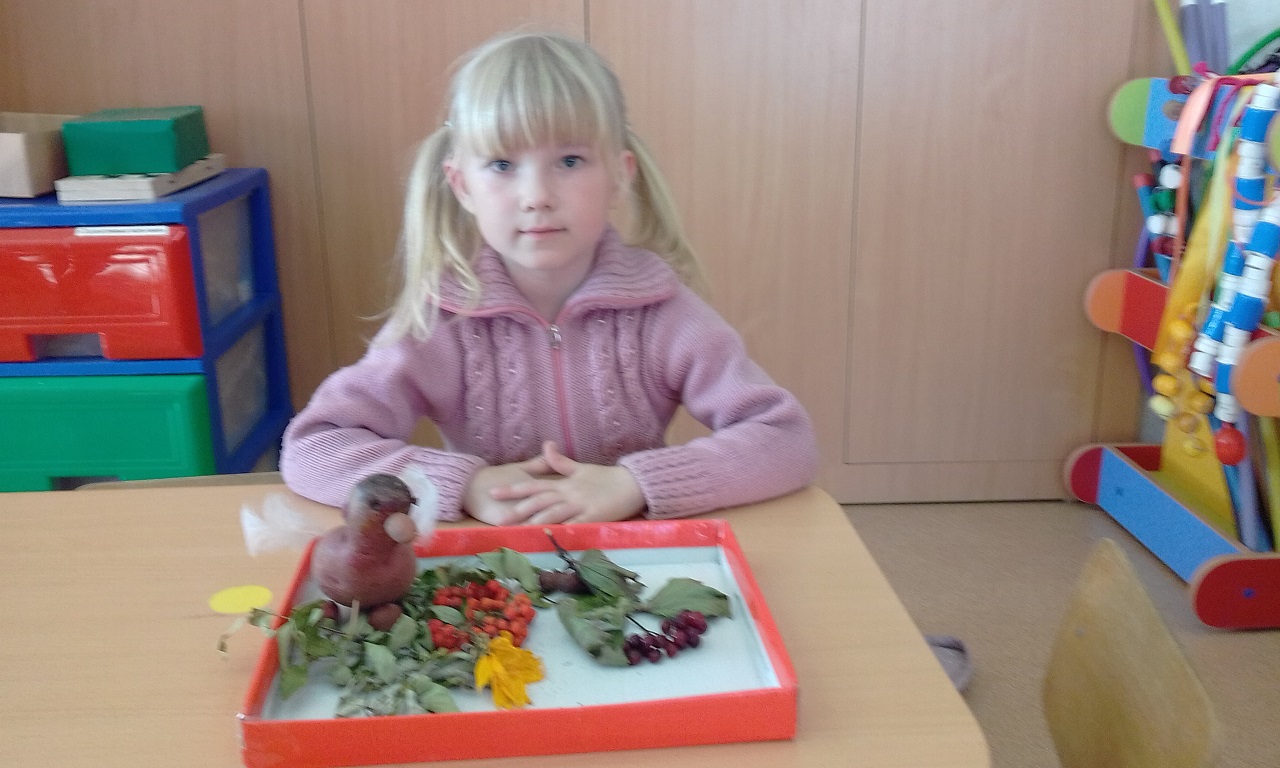 «Птичка» Черепанова Маша.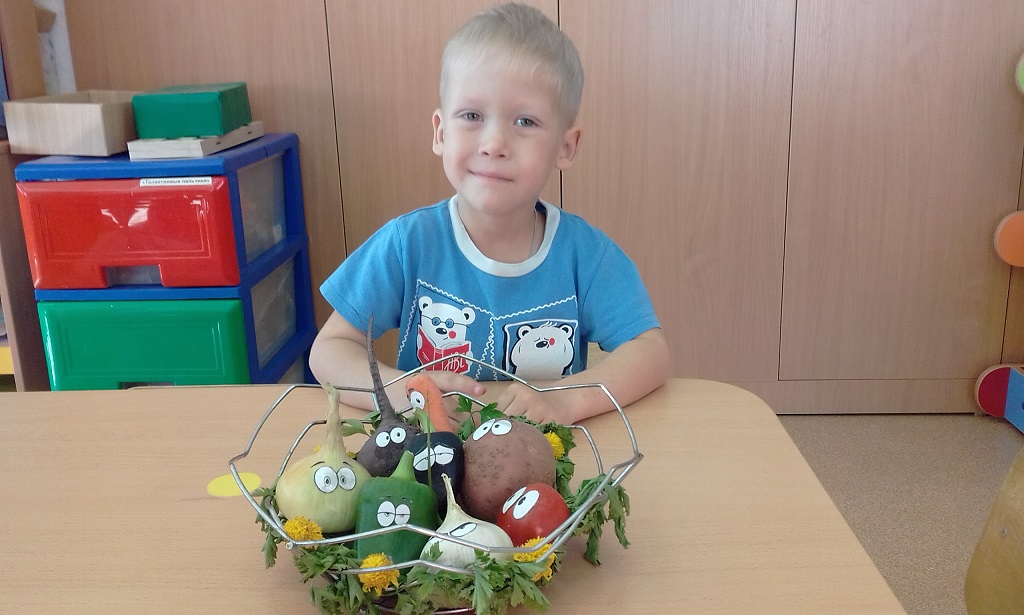 «Весёлая компания» Десятов Никита.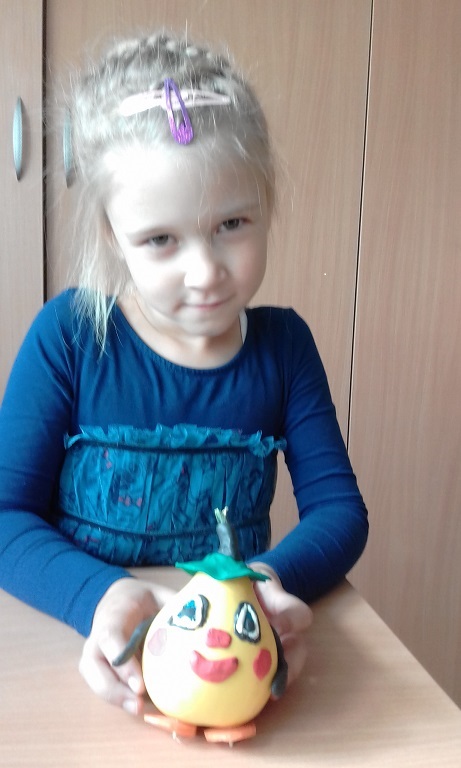 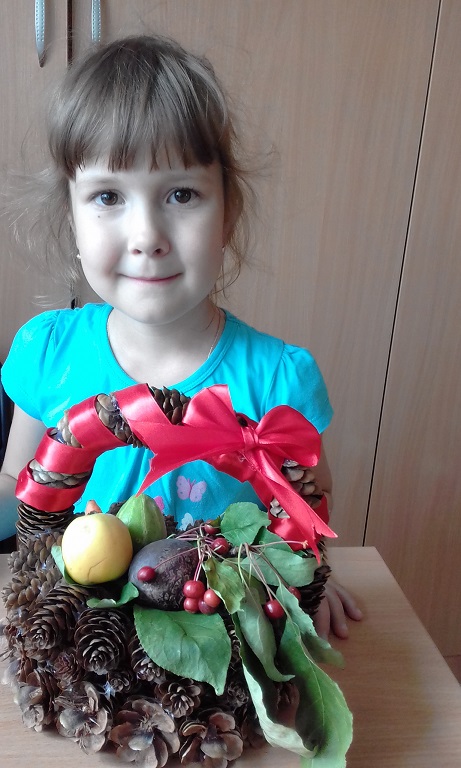 «Сеньора груша» Панченко Ульяна.    «Дары Осени» Хитрина Ксения.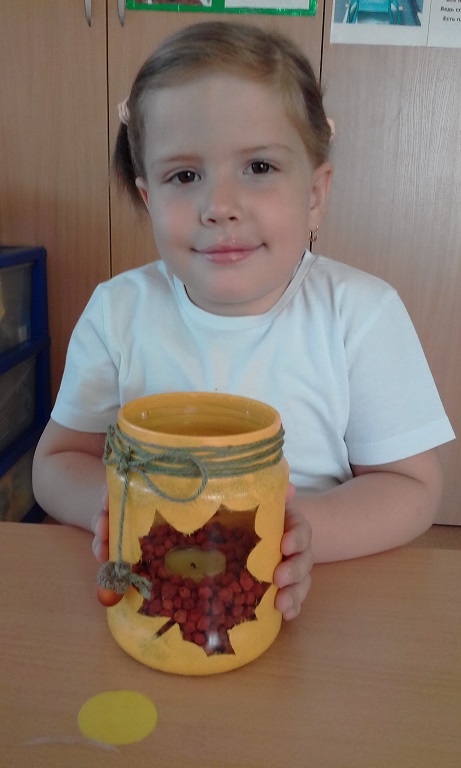 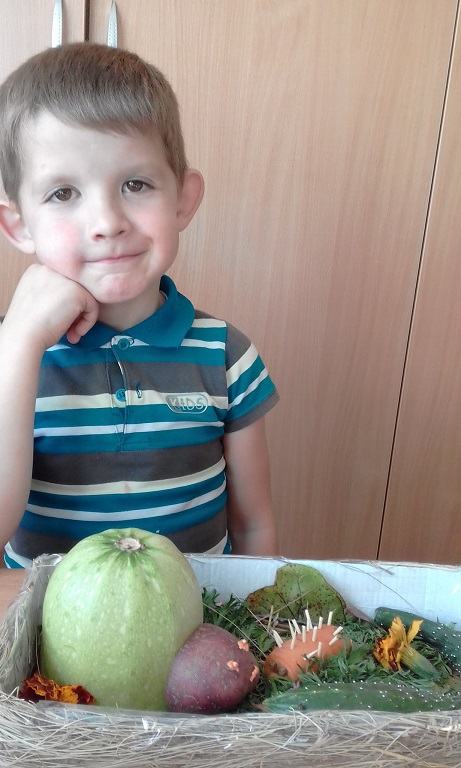 «Волшебный фонарь» Викулова Есения. «Черепаха и ёжик» Антонов Данила.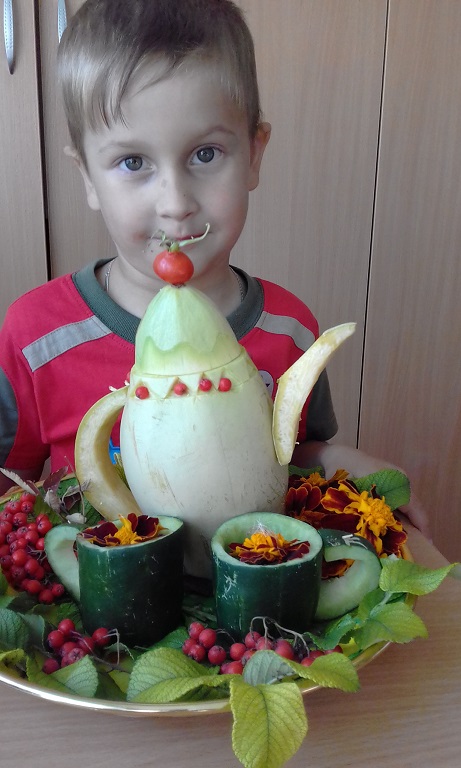 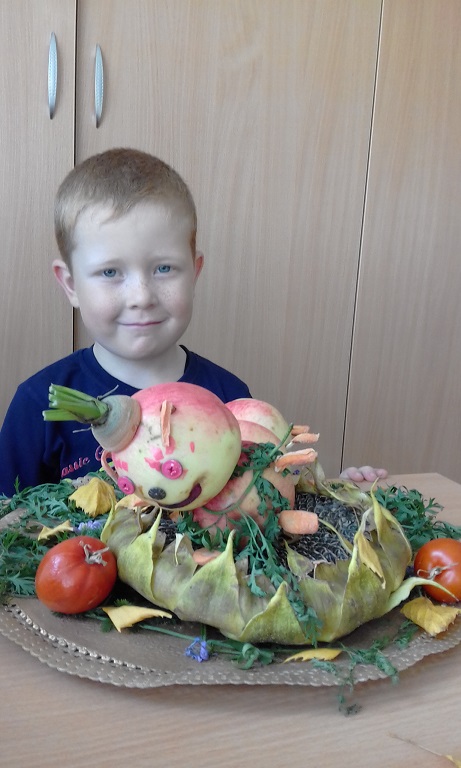 «Чайный сервиз» Обыскалов Макар,     «Гусеница» Падерин Константин.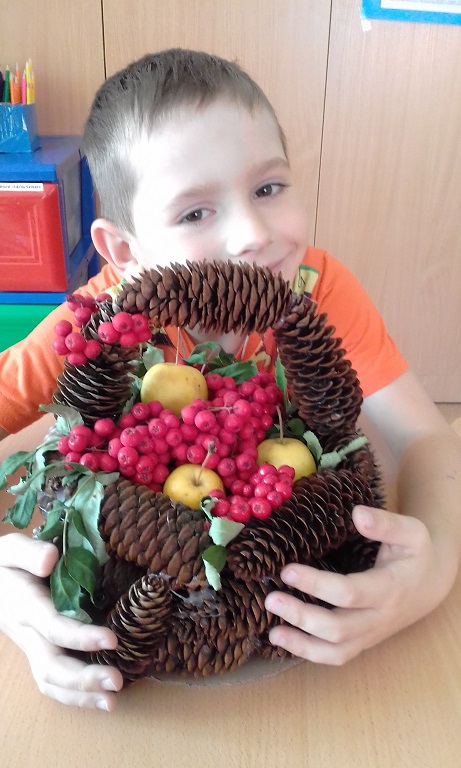 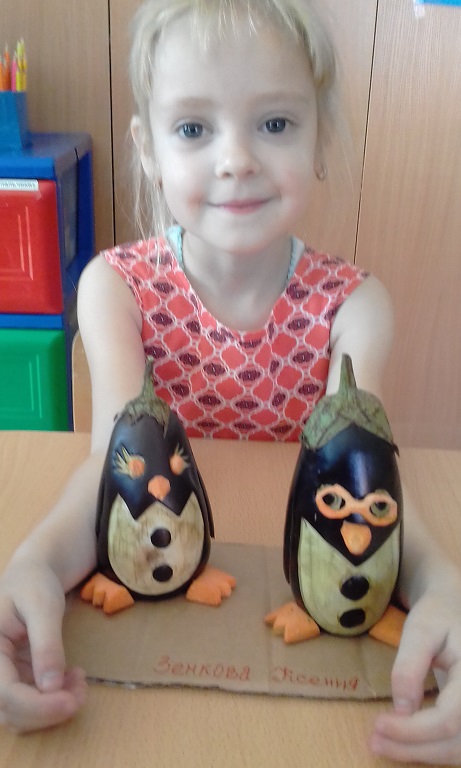 «Осенняя фантазия» Сиюткин Семён,    «Пингвинчики» Зенкова Ксения.Информацию подготовилавоспитатель МА ДОУ АР детский сад «Сибирячок»                                                                             Полупан Елена Андреевна